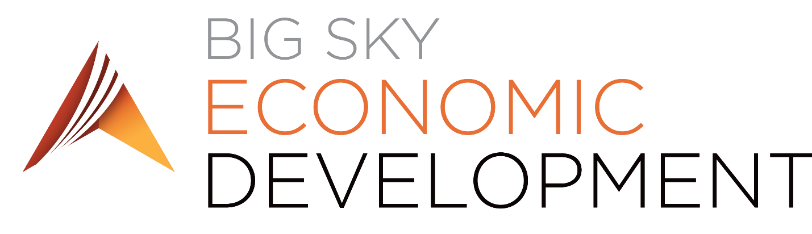 Strategic Plan Strategic Priorities FY19 – FY20Program Workplans and Goals FY19Final as Approved by the BSED Board of Directors June 14th, 2018Be engaged…we’re building!Mission—Focused on sustaining and growing our region’s vibrant economy and outstanding quality of life, Big sky Economic Development provides leadership and resources for business creation, expansion, retention, new business recruitment, and community development.Vision—A vibrant, healthy economy!Purpose—the purpose of Big Sky Economic Development’s Strategic plan, as adopted by the BSED Board of Directors June 14, 2018, is to set the framework for the focus and goals of the organization. In addition to the FY 2019 work plans and goals for the core programs (one year), this Strategic Plan includes the Strategic Priorities of the organization for FY 2019 and FY 2020 (two years).These priorities and goals we set after receiving input from the 2018 Stakeholder Survey, staff planning, and Board planning work sessions. A summary of the findings from the Stakeholder Survey are included in this Strategic Plan document for quick reference. The Board and staff of BSED are dedicated to working within the context of our public/private partnership structure (EDC and EDA) to meet and exceed the goals and aspirations outlined in this Plan. Engagement--We will work to engage our key partners and the entire community in the execution of this Plan. You can connect/engage with BSED in this effort through: 1) Service on the EDA or EDC Board of Directors2) EDC Member Investor Program3) Small Business Development Center (SBDC) Advisory Council4) BillingsWorks Workforce Council and Steering Committee5) Career and Technical Education (CTE) Advisory Council6) Big Sky Finance Loan Committee7) Trailhead Hospitality Corridor Vision Steering Committee8) Veterans Business Outreach Center Advisory Committee9) BSED Recruitment Committee10) Meet Up, Mentor Up, and Biz Up (entrepreneurship place/programming) Advisory Team11) Better Off in Billings Talent Attraction Committee12) BEAR Resource Team13) Brownfields Steering Committee14) Industry Sector Partnerships15) TEDD Advisory Committee16) Coulson Park Master Plan Steering CommitteeOur work for the community is all about engagement. Engagement for maximum impact! Be engaged…we’re building!Table of Contents Strategic Priorities FY 2019 through FY 2020Strategic Priorities for the Community’s Economic GrowthWorkforce Development (via the BillingsWorks Partnership)Continued Focus: CTE Partnership/Renewed Vision for the Career Center (Karen and Partnership)Talent Attraction (Better Off in Billings) (Karen, Chamber, other partners)Strengthening our higher education system’s impact in healthcare, technology, the trades, and business-related workforce (Karen, Steve)Strategic Placemaking (Building Remarkable Community Investments)—Continued Focus: Coulson Park Master Plan/Corette Site creating as vibrant rivers’-edge, park, entertainment/recreation experience for our citizens and visitors (Dianne, CD Team, Steve)Trailhead Hospitality Corridor urban renewal along Montana’s busiest thoroughfare (Metra Park Corridor Beautification Plan) (Dianne, CD Team)Ready-to-Go Industrial Space--Lockwood TEDD (Dianne, Allison, CD Team)Urban renewal project support—EBRD, SSBURA, Laurel Urban Renewal Agency, and Downtown Urban Renewal (DBP) (Dianne, CD Team)Enhanced Air Service and Airport Terminal Redevelopment (Allison, Steve)Trails and parks development throughout the community, including Skyline Trail project (HWY 3) (Dianne, CD Team)Emerging Opportunities:One Big Sky District Development Planning for comprehensive downtown redevelopment (Steve, Allison, Strategy Partners)Space2Place Micro Placemaking Projects to kick-start placemaking endeavors throughout the community (Dianne and CD Team)Entryway Beautification Opportunities to re-set the Billings “first-impression” (Metra Park Corridor and others) (Dianne and CD Team)Economic Diversity/Innovation“Meet Up, Mentor Up, and Biz Up” space and programming to support thriving entrepreneurship to drive new business creation and the success of our existing businesses (Dena, Steve, Founding Partners)Maintain Coal County Coalition Regional Partnership to drive regional economic diversification through partnerships and communication (Dianne, Steve, CD Team)Sector Partnerships to drive unique business growth and define workforce strategies (IT and others)Organizational Opportunities to Enhance our Ability to Execute our MissionExecute growth plan for Big Sky Finance (Brandon, BSF Team, Melanie)Grow Member Investor Program Impact/Relationships/Resources (Melanie, Steve, Board)Work, Thrive, Live initiative for retention, recruitment, and engagement of the BSED team (Becky, Steve)Future Facilities for BSED and Business-Up (Becky, Steve, Board)Build Program Awareness (Melanie, BSED Team, and Board)Enhance Business Expansion and Retention Outreach (Melanie, BEAR)AEDO Reaccreditation PTAC Workplan and Goals FY2019Billings PTAC & Subrecipients across the stateMontana Procurement Technical Assistance Centers (PTACs) offer personal, timely advice on contracting with the government. The majority of our services are free and available to businesses across Montana. Consulting, training and technical support are the key components of our program. www.montanaptac.orgPTAC’s client focus:Research and identify suitable government marketsDetermine eligibility and assist companies with applying for certifications such as HUBZone 8(a), Service-Disabled-Veteran-Owned (SDVOSB), Woman-Owned Small Business (WOSB)Research buying trends and contract historiesLocate bid opportunitiesUnderstand government purchasing methods and contracting proceduresReview and understand solicitationsRespond to bids and proposalsComplete required registrationsIdentify necessary industry codesRegister in the System for Award Management (SAM)Navigate other web-based applicationsFacilitate training and “matchmaking: opportunitiesMeet or exceed all client counseling and training goals in all categoriesBillings Center goals:Annual Direct Client Service “Counseling & Preparation Time” – 547 hoursTraining/Outreach Events – 8“Active” Clients – 272 Commercial Companies, of those, 66 “NEW” clientsExpected outcome: Average annual awards realized by Billings PTAC clients - $17-$25 millionStatewide goals (all seven centers across the state including Billings)Annual Direct Client Service “Counseling & Preparation Time” – 2608 hoursTraining/Outreach Events – 43“Active” Clients – 1097 Commercial Companies – Of those, 210 “NEW” clientsExpected outcome: Average annual awards realized by PTAC clients statewide - $80-$100 millionContinue to build capacity and develop technical expertise among all PTAC advisors across the state. Four advisors have obtained their Certified Procurement Professional (CPP) certification through the Association Procurement Technical Assistance Center (APTAC) and two more will received CPP certification in November, 2018.Continue to build awareness of program by outreach to the business community and federal/state agencies and Continue to develop high quality training workshops and expand the reach of the matchmaking event.Continue to foster productive communication, collaboration and relationships among all key stakeholders for the benefit of Montana businesses. This includes staff, host agencies, resource partners and our Congressional DelegationBig Sky Finance Workplan and Goals FY2019Work Plan:SBA 504 Loan Program (504) – The Business Finance team administers the SBA 504 Loan program throughout the entire state of Montana.  This includes marketing, underwriting, closing and servicing SBA 504 loans.  Big Sky EDC is a Certified Development Company through the U.S. Small Business Administration.Big EDC Revolving Loan Fund (RLF) – The Business Finance team administers the Big Sky EDC Revolving Loan Fund within Yellowstone County.  This includes marketing, underwriting, closing and servicing the RLF loans.State Small Business Credit Initiative (SSBCI) – The Business Finance team administers the funds from the SSBCI program for Big Sky Economic Development.  These funds may be lent to eligible businesses located in the state of Montana, for a variety of purposes.  Finance Department Goals:SBA 504 Loan Program - Achieve minimum of $8.5MM in SBA 504 Loan fundings.Marketing of program to increase growthLender visits/trainings across state (10)Conferences/trade shows attendance (2)MIB (Montana Independent Bankers Annual event)MMEC Trade ShowMedia advertising – various periodicals and newsprint mediaNewsletter – BSF newsletter monthly to lenders and key partnersFinalize Big Sky Finance MergerAdditional FTE – Loan Specialist hired during FY ’19Loan software upgrade complete and implementedMaintain SBA Lender Portal rating of 1 (This rating measures our CDC up against our peers.  Important to be at a 1 – demonstrates solid portfolio management and quality loan approvals).Portfolio ManagementQuality servicing of loan portfolioMonitor concentration levels – No industry to exceed 30% of total portfolio $’sClean SBA auditsCFR and QAR audits – pass grading for eachFollow up and finalize SMART review currently underway with SBAUpdate SBA 504 Lending Policies and ProceduresUpdate as part of merged entity and current processes and proceduresFinalize loan rating policyComplete annual Independent Loan ReviewNo new findings from previous yearsRevolving Loan Fund Disburse $200,000 in new loans to local small businessesSSBCI Develop strategy for ongoing use of funds for lending purposesDuring FYE 2018, Big Sky EDC initiated and officially completed the merger of MCFC with Big Sky EDC effective June 1, 2017, resulting in Big Sky Finance.  The merger does continue to be a work in progress as we work toward formulating policies and procedures for the merged entity and establishing more defined roles amongst the new staff.  We have gone through a conversion to a new loan software which we continue to learn and efficiently utilize in our day to day operations.  SBDC Workplan and Goals FY2019The Small Business Development Center at Big Sky Economic Development is the premier resource for business owners to thrive! The center provides (free) consulting, training, technical assistance and strategies to startup, stabilize or expand a business.Services are offered to (new and existing) for-profit companies with 500 or fewer employees located in a 9-county region: Yellowstone, Big Horn, Carbon, Golden Valley, Musselshell, Petroleum, Stillwater, Sweet Grass and Wheatland (98% of Montana companies are considered small business).  Drawing on a talented and experienced team of accredited business consultants, community partners, and stakeholdersBusiness Planning/Strategic PlanningFor new and existing businesses: we partner with you to define your vision, mission, values, strategy and how to achieve optimal results by developing a plan that encompasses clearly defined goals and directives for achieving optimal success. It must pencil to work.Financing (startup, stabilize or expand)We partner with you and your lender throughout the process to develop your plan, projections, market research, and loan package to ensure an optimal result for financing the project.Market ResearchWe work with clients to access relevant market & industry dataBusiness Management & DevelopmentWe work with you to fine tune, develop, or implement a management style, plan and system that will produce optimal results for your businessHuman ResourcesInvest in your greatest asset! Find out why this will pay dividends for years to come! Human resources are scarce. We partner with your company to learn about resources and strategies to lower turnover, increase productivity and enhance training opportunities through the incumbent workforce training grant program.Buying & Selling a BusinessDon’t know where to start? Don’t fully understand the process? How much is it worth? How much will a bank lend me? Meet with our team to learn more.Specialized Business Consulting, Training, Technical assistance and strategizingWe provide customized services to help your startup, stabilize & expand your business.SBDC PROGRAM GOALS (Calendar Year)Seek Wisdom from the Executive Director, BSED Board and the SBDC Advisory CouncilKeep semi-weekly meeting with ED to inform and seek guidance as neededAttend all Board meetings to inform and seek guidance/approval as neededAssemble the SBDC Advisory Council (semi-annually): their mission is to collaboratively offer guidance, market insight, and support for the enhancement of services that help small businesses start, grow, or expand their business.Direct & Manage a High-Performing CenterExceed goals set as negotiated (by our team) and outlined in our contract with MDOC as the Lead Center under the SBA.Manage contract and grant administration duties for the regional centerAssist clients in ascertaining $5.6MM Capital Infusion (loan, investor, owner equity, grants)1200 (one-on-one) consulting hours with clients40 long-term clients (a minimum of 5 hours of consulting)160 lobs created/retainedQuarterly Circuit rider to provide outreach to all counties servedAttend required events:ASBDC conference	- Tourism ConferenceQuarterly Meetings	- Innovate Montana22 hours (annually) of professional development per FTETraining/events (annual commitments)12 pre-business client workshops held annually (1 per month)NxLevel (10-week entrepreneurship course) offered annually (Start date of September 19- December 5, 2018)Profit Mastery (offered online only)Buying and selling a business with Murphy Business Solutions (Tom Nelson)Trademarks, copyrights, and fundamental intellectual property considerations with WEBBER pllc (Jennifer Webber)Marketing (Allyn Hulteng)Accounting & Cash flow (Michael Morrison)Custom training (market demand & capacity)1-parnter event with NADC & Native American Business AdvisorEarly-Stage Montana (place holder if program continues)Client attraction, community engagement & organizational partnershipSupport 4 Women’s Business Uncorked (Women’s Business networking/training event)Sponsor Yellowstone Valley Woman’s enterprising woman (partnership with Melanie)1 Match Making (government contracting) event partnership with PTAC & VBOCSupport 1 Veteran’s partnership event with VBOC12-15 lender meetings (lunches, coffee meetings, lender office visits)Partner with Big Sky Finance on annual lender appreciation breakfastMarket success stories for the program and the client (with client permission) minimum of 2 that the lead center in Helena can utilize in overall marketing & branding effortsSBA Small Business AwardsLead nomination committee for BSEDAsk for nominations from Member Investors & StakeholdersStaff nominationsBSED criteria & selectionManage nomination processAttend & support award ceremony & SBA lender trainingServe on the Board of Trustees for Rocky Mountain College (Dena)Guest lecture for entrepreneurship studentsServe on the Board of Beartooth RC & D (Lorene)B.E.A.R. Program Work Plan and GoalsResource team providing private sector enhancement:Sustain and grow the BEAR resource team /enhance the expertise offered to clientsMeet with all prospective volunteersRecruit members to fill identified gaps in expertise on the teamVolunteer appreciation (in-kind Member Investor levels)Mentor companies: gather information, assess and refer small business owners to experts (private sector volunteers)Active Think-Tank: 12 meetings per year with a minimum of 25 referralsHold think tank meetings and on-site tours to evaluate company needsBEAR volunteers meet with clients by appointmentFollow-up surveys/interview with volunteers & companies post referralAttract Clients & promote the program:Work in partnership with the BEAR team, Melanie & Karen (BEAR Chair) to develop a competition that will create awareness and grow a client pipeline. The target market is the business owner who is working in their business every day (doing well) but not working on their business. They are not struggling but they are also not growing. We want to find them and launch them higher than they knew was possible.Partner with the Director of Recruitment & Outreach (Allison) on efforts to connect with the existing business communitySupport rural BEAR and outreach efforts within the SBDC 9 county regionSponsor PTAC Match Making eventSponsor or Support local events and organizationsWrite and manage applications for business owners in need of the Big Sky Economic Development Trust Fund (Job Creation Grant) and partner with clients on the Workforce Training Grant process.Entrepreneurship Space Program Workplan and Goals FY 2019FY 2019 is a ramp up year – Program Goals directly related to building a solid foundation from which we can buildFormalize the plan and set phasing goals to executeBudgetRevenue modelIdentify and apply for grantsMember InvestorsPhases & goalsOperations budgetSustainabilityProgrammingStaffingMarketing & BrandingCodify roles/responsibilities of the strategy partners (who else, if anyone, needs to be at the table?)LeadershipGuidanceSupportFundingEducationIdentify staffing needs and management structure (utilize recommendations from our consultant’s work as a guide)Recruit & train a Program ManagerIntegrate new manager into the team at BSEDDevelop a solid work plan & goals (including training needed)Program manager to receive Business Incubation Management Certificate (online) & other identified & necessary trainingProgram manager to build and grow relationships with strategy partners, entrepreneurs and the communityInBia – membership and attendance at annual conference (program manager and Director to attend)Formalize operations plan for the space and the programmingClient intake, orientation & approval processTraining/EducationDataMentorsResourcesSpace (Physical & Virtual)Work with Operations Director and task force to design and program the spaceTechnologyWork with Operations Director and Strategy partners to identify and implementAccess to capitalPathway to commercializationBuild the hype & keep it going:3 Events designed to build the community and the pipeline (Early-Stage Montana, Reverse Pitch with Elation, Expert trainer/speaker event)Execute Marketing planIdentify and connect with innovatorsBuild understanding of relevant market problems (connect with private sector companies)Community Development Workplan and Goals FY2019Community Development ProgramWe provide leadership and resources to plan and initiate programs, projects, and partnerships that stimulate public and private investment, provide a better quality of place, and enhance the community’s economic wellbeing, providing the foundation for economic development and a vibrant economy.Community Development Work Plan:Programs and Projects:Deliver project management and leadership for key planning, redevelopment, quality of place, and infrastructure projects from concept to completionDevelop the Lockwood TEDD Industrial ParkCultivate and manage the Yellowstone County Inter-Local Agreement proposalsLead Brownfields Grant Program Manage Tax Abatement ApplicationsManage Yellowstone County Wildland Fire Fuels ReductionPartnerships and Placemaking: Build and maintain strategic regional partnershipsFoster strategic placemaking, economic resilience, and quality of life investmentsDirect the Coal Country Coalition implementation strategiesCommunity Development Program GoalsFulfill 100% of the Interlocal Agreement and Emergency Services AgreementFoster development of Lockwood TEDD Industrial Park (And Strategic Priority)Manage Advisory Board for Yellowstone CountyDevelopment annual work planExpand the Zoning Jurisdictional Boundary and TEDD BoundarySecure infrastructure fundingBuild and maintain partnerships with property ownersStrategic PlacemakingSupport three Space2Place Micro Placemaking ProjectsAdminister Brownfields Assessment grantComplete the Quality Assurance Project Plan Complete 8 Phase I or Phase II AssessmentsSupport Urban Renewal Districts (EBURD, SBBURA, LURA, Expo Gateway, DB)Attend District MeetingsProvide expertise and assistance on redevelopment and growth projects Support Trailhead Hospitality Corridor redevelopmentSupport Convention Center development optionsPromote Parks and TrailsAdvocate for development and maintenance of Heritage Trail SystemParticipate and support the Lockwood Pedestrian Safety District, TrailNet, and Chamber Trails CommitteeCoulson Park (And Strategic Priority)Complete Master PlanSecure funding for implementation of the Master PlanSupport Corette site mixed-use development optionsCoal Country Coalition (And Strategic Priority)Lead annual Power SummitCoordinate meetings of the CoalitionRecruit Affiliate MembersEntryway Beatification (And Strategic Priority)Entryways off InterstatePartner with community groups to develop projects Hwy 87 and Main MetraPark Seek funding for Concept PlanDevelop Scope of WorkSecure ConsultantComplete Concept PlanTax AbatementsAdminister property owner/business requestsAssess property owner/business owner eligibilityGuide the property owner/business through the processBillingsWorks Workplan and Goals FY2019BillingsWorks is a local workforce development collaboration hosted by Big Sky Economic Development and supported by members of a Steering Committee and over 80 public and private businesses. Workforce Development continues to be a strategic priority for Big Sky Economic Development and its many partners for our community and region.The 2018 State of the Workforce Report confirmed again the strategic goals set for BillingsWorks, including BillingsWorks as a community and employer resource, training and education alignment with the jobs available in our market, being the business hub for work and learn opportunities, and helping businesses find qualified workers through talent attraction.BillingsWorks’ Strategic Priorities and Workplan for 2018-2019GOAL 1:  Partnership Accountability. As a workforce council will commit to continual collaboration and follow through to move the needle on workforce development in the Yellowstone County.State of the Workforce Focus Groups and EventConduct Industry, Education, NextGen and Workforce focus groups.Hold a State of the Workforce Event in Spring of 2019.Maintain MOUS Partnership and CollaborationMaintain the BillingsWorks Steering CommitteeMaintain Steering Committee and Workforce Council meetings.Continue updates to www.billingsworks.org so that it provides easy access to resources for employers, job seekers, and the workforce councilLinks to other resources from government agencies and programs such as the Billings Job Service, Department of Labor and Industry, Billings 365, etc.Serve as the educational/resource platform for Employers seeking an intern linking to RMC and MSU-B’s Career Link.Provide “quick data” sheets containing information about workforce issues, updated quarterlyBuild our MOU Partnerships and expand communication to provide timely information to current Workforce Council Members and to reach potential new members in the community.Add MOU partners that represent key sectors such as manufacturing and diverse perspectives such as NADC.Monthly BillingsWorks newsletter serving as a communication tool to the entire Workforce Council.BillingsWorks Workforce Council and Steering Committee will meet quarterly each year, with the State of the Workforce Event counting as one Council meetingExpand the social media presence of BillingsWorks through LinkedIn.Actions specifically determined by the Steering Committee:Continue to support the Yellowstone IT Sector Partnership and build additional Industry Sector Partnerships. Possibly launching partnerships in Hospitality and Healthcare.Expand collaborations that elevate STEM understanding in our students by working on STEM Billings and Girls in Science initiatives.Improve communication plan to share successes/wins of BillingsWorks.BillingsWorks will serve as a pilot program for other Montana counties to learn from in hopes to support the creation of other local workforce councils/programs.GOAL 2: Employer ToolKit. BillingsWorks will serve local employers in town by providing resources and counseling when neededUpdate the Employer Toolkit website as a resource for businesses to address their immediate workforce needs.Include additional information on recruiting, hiring, HR, training and retention topics and publish as data sheets and on the websiteProvide links to other resources published by partner organizations and expertsComplete at least 4 presentations or workshops for employers on recruiting, hiring, HR, training and retention issues.sPartner with NextGen and the Billings Chamber for continued presentations on workforce development.Partner with SHRM, JSEC, SBDC, NextGen, staffing companies, and others to present workshops for employersExplore options for webinars or record presentations so they can be accessed on the BillingsWorks.org website as a resourceActions specifically determined by Steering Committee:Adjust BillingsWorks Workforce Council meetings to serve as work sessions for industry and education partners rather than report outs.Add resources to online toolkit including links to resources specific to industry and other partner’s links.Continue to build work-based learning (internships, job shadowing, mentorships) connections for industries. Possibly partnering with UM and MSU on summer intern cohorts.GOAL 3:  Ensure the alignment of education and training systems with current and future workforce demand.Develop soft skills/employability training and curriculum that is supported by our local industry. (Launch the Jobs for Montana Graduates/Sales and Customer Service program as well as the Yellowstone Strengths Academy and utilize both as pilot programs to learn and adapt from)Engage more businesses in CTE helping to create more business/education partners in the development of future-focused programs.Continue the growth of the mentorship/internship/apprenticeship programs.Work with CTE Director to support Career Cruising and Inspire programs for SD2 and beyond by implementing more work-based learning opportunities for students in local businesses/industries.Support the development of new CTE programs and enhance outdated programsPlay an integral role in exploring facility and infrastructure needs for the implementation of innovative and successful CTE programs specifically focusing on the Career Center.Actions specifically determined by Steering Committee:Continue to provide businesses with apprenticeship options and information, connecting them with MTDLI.BillingsWorks in coalescence with the Chamber’s NextGEN Inspire group will continue to support the mentorship program with RMC and MSUB students.BillingsWorks will connect students not only with NextGEN mentors but help build a sustainable process for the colleges/universities to ensure mentorships are included in a student’s experience.GOAL 4: Develop a talent attraction campaign that promotes the benefits of living and working in Billings and Yellowstone County.College Career Fair RecruitmentContinue to support MSUB and RMC’s career fairs.Co-Promotion with Community PartnersWork with the Chamber to develop materials that co-promote Next Gen and Better off in Billings.Promote Billings “outdoor recreation” activities in materials for the college career fairs and connect students with resources on the betteroffinbillings.com site.Actions specifically determined by Steering CommitteeContinue to work on and keep expanding the Better off in Billings message/campaign to reach a point where it can be successfully utilized by our local businesses for talent attraction/recruitment purposes.Create an online assessment utilizing statistics and data to illustrate to outside markets why people are Better off in Billings.Get more regional and state placement of this message (Airline magazines, trade magazines).Create Geo-Targeting digital media campaign to pin-point job seekers, Montana natives, etc. to consider Billings as a great place to move to.Create a method in which we can create a database of website users who have shown interest in Billings via the Better off in Billings online assessment and utilize this database to support ambassador groups with information about newcomers.VBOC Workplan and Goals FY 2019The Veterans Business Outreach Center (VBOC) provides entrepreneurial development services for veterans, active duty, Guard, Reserve components and their spouses who are exploring, starting, growing or expanding a small business. The Center’s mission is to:  grow the number of businesses owned by veterans and members of the U.S. military community; increase the number of jobs created and retained by those businesses; and to maximize the growth rate, profitability and value of each business. Our center covers Montana, Utah, and Wyoming. The Center is fully funded under a Cooperative Agreement with the U.S. Small Business Administration.Goal #1:  Boots to Business (B2B) Training. This two-day, eight-module standardized entrepreneurial development training curriculum is the product of the U.S. SBA’s partnership with the Institute for Veterans and Military Families provided by IVMF Syracuse and Mississippi State Universities. Measure:	12 B2B training sessions on 6 military installationsTarget:  	180 transitioning Service membersGoal #2:  Boots to Business Reboot and Other Entrepreneurial Development Training. The Boots to Business Reboot standardized curriculum is like the B2B program and is targeted toward members of the military community who have already separated or retired from Service. This one-day training is taught in collaboration with resource partners. Measure: 	6 Reboot training sessions in 8 communities Target:	50 veteransOther entrepreneurial development training services address a spectrum of topics related to small business ownership for all members of the U.S. military community. These services are provided in collaboration with resource partners and include pre-business workshops, government contracting matchmaking events, industry and market research methods, and trainings tailored to meet specific needs. Measure: 12 entrepreneurial development trainings in 8 communities Target:     160 active duty and veteransGoal #3: Counseling, Consulting and Mentoring.  In collaboration with our resources partners throughout MT, UT, and WY services to include concept assessments, business plan preparation assistance, comprehensive feasibility analysis and other individualized sessions tailored to members of the U.S. military community. To included referral to local resources’. Mentorship includes visits with clients to connect new business owners with their local score chapter. Measure:  100 - 250 hours of counselingGoal #4:  Outreach, Education, Professional Collaboration, Network Formation. These activities further VBOC’s mission by providing education and outreach concerning key programs and services, and by building, promoting and maintaining effective public-private partnerships that support veteran entrepreneurship. Conducting outreach events in Bozeman, MT, Kalispell, MT and Missoula, MT in support of ensuring full coverage and collaboration of our network formations throughout the servicing area. Continue building the Center’s organizational infrastructureMaintain standalone veteran-facing website for online service deliveryContinue interfacing to grow Military points of contactAdministrative Workplan and Goals FY2019The administrative department is represented by the Controller and Director of Operations whose roles and responsibilities are to ensure the smooth and uninterrupted Financial, Human Resource, and day-to-day processes of BSED. The following areas offer opportunities to enhance organizational structure.Strengthen Budget Management and A/P ProcessingOnboard new A/P management system (Concur)Automate credit card receipt tracking (Concur)Outsource the paying of invoicesEnhance Financial ReportingRestructure Budget to reflect GAAP accounting principles to more easily process and report end-of-month financial statementsCreate a yearly cash flow projection for cash flow managementStrengthen the Planning and Budgeting Process for FY2019Re-sequence the chain of events for Board and Staff PlanningRe-sequence the chain of events for the Budgeting ProcessSecure the Future Facility of BSEDAdminister the RFP process and bring final selection to the Board for considerationCreate a timeline for renovations and plan for moving into a new facilityTransition to new facility before July 1, 2019Enhance Organizational StructureAdopt updated handbookMake all policies and office procedural information accessible to staff through shared drive reorganizationCross-train key financial and administrative functions (SOP and succession plan)Identify other successional needs within the organizationEvaluate the Salary Review Process and Compensation StructureCreate an asset management systemUpdate procurement policyContinue Work, Thrive, Live InitiativesUpdate the performance evaluation processContinue work with the WTL committee to attract and retain BSED talentMember Investor Program Workplan and Goals FY19Big Sky Economic Development’s Member Investor program is the direct conduit to private sector businesses in Yellowstone County.  Through this program we have over 150 of the top companies providing expertise, financial support and a platform for economic development.  Member Investors are our partners in delivering our mission and helping us to better understand what the private sector needs to grow and improve their businesses.Goal 1: Member Investor Program RetentionMaintain a minimum of 150 Member InvestorsIncrease retention to 95% during the fiscal yearProvide Executive Director monthly list of MI’s for personal call/visitContinue to improve billing and accounts receivableAdd administrative assistanceBill first Friday of each quarter30/60 day email notices & personal phone call at 90 daysIncrease the Membership Committee to 10 (5 board/5MI) and meet once per quarter to glean new ideas and prospectsCultivate prospect listGuidance on achieving program goalsProvide retention suggestionsContinue Member Investor awareness through BSED electronic communications including website, e-newsletter, social mediaProvide Executive Director a list of MI’s when invoice paid for personal thank youGoal 2:  Member Investor Program Growth of $100,000 for FY 19**Includes $50,000 for Biz Up in Founding PartnersEngage the boards to assist in growth of Member Investor program97% of Board companies as Member InvestorMake recommendations through email requestAsk board member to join in MI VisitProvide board with Member Investor information to give to prospects and to better understand the benefitsIncreased communication with board membersOne Ask from BSED If you are a BSED Member Investor we will only ask for funds one time per year**Exception for grant matching fundsAll revenue from private sector into MI programIncludes option for restricted funds to workforce, Biz-Up, special eventBuild new levels for Member InvestorsNew names of levelsMove minimum level to $1500Keep $2500, $5000, $7500,$10,000 Building Remarkable (Event Focus)Add $25,000 Level (Business Growth level)Biz-Up Founding PartnersUp to 10 partners with three year specific focus on Biz-Up and Entrepreneur servicesSpecific industry focus on growth in agriculture related businessesConfirm membership from the top 100 employers in Yellowstone CountyProactively work with SBA504, PTAC, SBDC, VBOC, Community Development and Recruitment for Member Investor prospectsGoal 3: Provide Member Investors with ongoing communications, events and educational opportunitiesMeeting one on one with each Member Investors during the fiscal yearCalendar blocked with room for five MI visits per week (30 weeks)Send organizational newsletter (Take Three) to all Member Investors on a weekly basisIncrease to five deep contact list for each Member Investor companyHost eight MI breakfasts/lunch with a goal of 10 member investor companies per event.Have four of these events at MI Companies for expanded exposureProvide two industry specific forums targeted directly to Member InvestorsRe-activate Healthcare committee for forumsAnnual Meeting focused with a minimum of 75% attendance of MI companiesInvite to all BSED organizational and programmatic eventsGoal 4:  Provide Accountability for the Resources Provided by the Member InvestorsIncrease real-time communications with MI’s using a standard email format and updated email templatesCommunity recognitionsNew staffProvide a “Member Investors only” report once per year with contact information and resource allocation update – January 2019Provide updates about our member investors via email and using our partner’s communications avenues when appropriateAttend events hosted by our Member Investors to show our support for their work in the communityImprove internal team communication about Member Investor company activitiesGoal 5:  Business Outreach – Be the Resource for What is Happening in our CommunityResearch and build a comprehensive BRE plan as outlined in best practices from IEDCHave specific days for business canvassingOne in September pre Annual MeetingOne during Economic Development Week (May)Identify one business per month for outreach visit (non – Member Investor companies)Focus in areas of interest to recruitmentProgram ClientsPlan BSED team outreach once per month for site visits and report out at staff meeting. Required to have each department representedEngage BEAR team in outreach planning and activitiesSite VisitsCanvassing daysOne on one (with gift card as thank you for business)Gather information about potential projects through media, commercial realtors, contractors, site visits, city personnel, building permits and internal program clients.Goal 6:  Implement and fully use MI Relationship Management(MIRM) SoftwareUpdate all data for Member Investor contactsTrack event, committee, and mission engagementTrain Executive Director and Program Directors in MIRMEncourage MI events hosted by MI, supported by BSEDBrand events as “BSED Member Investor Event”Provide each MI with a branded item for their office with BSED Investor and level (window cling, plaque, desk item)Improve MI Web presence through featured MI news and stories on Social Media sites in real timeIncrease awareness of MI companies with internal staffGoal 7:  Continue to develop BillingsWorks as the lead organization in Yellowstone County and State for Workforce DevelopmentProvide leadership and support BillingsWorks Director in implementing Steering Committee work plan and organizational budgetsActively participate in BillingsWorks Steering Committee by attending meetings and provide direct input/manpower for work planProvide information to MI’s to engage with the BillingsWorks program and provide information from MI events about workforce challenges or needs to BillingsWorks DirectorOrganizational Marketing/Communications WorkPlan and Goals FY19Organizational marketing and communications will oversee the external messaging for Big Sky Economic Development.  This includes brand standards, public relations, media relations and online and social media.  All communications and marketing will directly support the mission of Big Sky Economic Development. Goal 1:  Streamline Organizational Marketing to Focus on three mission focuses (Community Development, New Business Recruitment, Business Growth Services)Maintain brand standardsUpdate organizational and programmatic photo libraryProvide organizational collateral for use by all departmentsProvide organizational library of photos and logos for staff useProvide organizational marketing calendar showing all marketing opportunities available for programsComplete redesign of business cards for organizationMaintain marketing closet for BSED team use to include promotional items, organizational documents, foldersBuild BSED PowerPoint deck for staff useGoal 2:  Deliver quality organizational events Annual MeetingLender Appreciation Breakfasts (Billings – January, Helena – TBD)PTAC MatchmakingVeteran’s Symposium (NovemberState of the Workforce Event – Better Off in Billings – Space2PlaceCommunity Development & BillingsWorksSBDC EventMember Investor Forums x2Goal 3:  Increase focus on PR opportunities for the organizationContinue using Building Remarkable tagline for all PR & community related activities through this fiscal yearGather success stories monthly from each department and write 400 word articles w/photos to create library for PR pitches to media (regional & national) and for use on social media and websiteUse staff meetings, social media, traditional media, and networking to find real time news to send to constituent groups through electronic mediaPitch BSED story monthly to regional media to keep business news front and centerContinue 2x per month Community SevenAttend community and business events for awareness and knowledgeUse organizational PowerPoint for community presentations by BSED teamNeighborhood Task ForcesService ClubsMI BoardsNon-Profit/Community OrganizationsGoal 4:  Design & Deliver quality communication documents relevant to the organizationAnnual Report (Fall)Community Report (Winter)Progress Report (February)Commissioners & Board Budget ReportFY 19-20 Strategic Plan Document (August)Goal 5:  Programmatic MarketingMarketing Plan for Biz-UpComplete two-year strategy for Big Sky FinanceDevelop Member Investor Icon and incorporate tagline Building Remarkable into all MI materialsProvide marketing plan template for each program Meet quarterly with each program team to address upcoming needsBusiness Growth Services Marketing FocusRecruitment Workplan and Goals FY2019Targeted In-House Lead Generation Ag ProcessingResearch supply chain in the region to determine opportunitiesIdentify central businesses within the industryMeet with processors in other communities regarding process, challenges and opportunitiesDevelop the business case for the types of agricultural processing that best fits area assets Meet with companies in the industry in other communities to begin looking for synergies and opportunitiesWork with existing Ag group to determine if there is a need for a sector partnership or existing infrastructure we can connect withUtilize website optimization and targeted marketing to engage leaders in the industry regarding the opportunity in BillingsTechContinue to enhance and support the Tech Sector PartnershipWork with key board members and area CEOs to develop a list of technology companies that would enhance/complement the existing businessesUtilize website optimization and targeted marketing to engage leaders in the industry regarding the opportunity in BillingsTEDDSupport the marketing of the TEDD for business relocation and expansionContinue attend the TEDD committee meetingsGeneral Recruitment ProspectingSite SelectorsMaintain relationships with site selectors through outbound visits (2), engaging community news emails, and holiday giftsCommercial RealtorsContinue to work to add value to BSED’s relationship with the commercial realtor community including a minimum of 4 BSED hosted lunch updates/roundtablesWorld Trade Center PartnershipWork with the Montana World Trade center to develop prospects in international markets that fit within our communitySupport Zoot Job Creation and site utilizationSpecial ProjectsOne Big Sky District Project ManagementContinue to provide project management for the analysis in coordination with the Strategy partnersFacilitate the invoicing and submittal processesAir ServiceContinued support and participation on the Chamber’s Air Service CommitteeParticipation by Director of Recruitment or Executive Director on outreach visits to site planners and participation in the Mead Hunt ConferenceEconomic PulseProvide the 2019 economic pulse piece in January of 2019Downtown Retail SupportSupport the DBA in recruiting through data, collateral pieces,and identifying retail and downtown prospects Update and refine Think Billings website, and collateral in partnership with the Marketing DepartmentBusiness Outreach Workplan and Goals FY 2019
Business Outreach (Business Retention &Expansion (BRE)) is the organizational plan to be engaged with all businesses in our community.  The goal is to learn what existing businesses are doing and what their needs are for growth, as well as, attracting and helping new businesses come to Yellowstone County.  This will be achieved with the entire team at Big Sky Economic Development continuously outreaching to private businesses and community organizations providing education and resources while gleaning  a clear understanding of our business landscape.  The Business Outreach Project Manager(BOPM) will maintain this program and provide quarterly updates.GOAL 1: BSED team 
(Director preferred/one staff member required) will attend one site visit per month to a business in Yellowstone county.Businesses will be selected based upon current projects, new to the community or companies we do not have direct contact with through our current programs.Business Outreach Project Manager(BOPM) will schedule these visits and businesses will come from referrals during staff meetings or Directors meetingsGOAL 2: Program Teams
Each program will conduct one outreach visit per month with their team to a business or community organization specific to a client or project currently involved with the program.The team will report out under the Outreach section of the Staff Meeting agenda and provide a written update to the BOPMThe Business Outreach Project Manager will maintain a database for these visitsGOAL 3: Strategic Priority Leads 
Based on the strategic plan identify key businesses for strategic priority outreach visits or engagementIn each key area identify one business per priority(workforce, strategic placemaking, economic diversity & innovation) per quarter for a total of 12 projects/businesses per year directly related to strategic priorities.BOPM will work with team leads to identify and arrange those visitsGOAL 4:  BEAR Team BEAR team will continue to meet once per month to help specific businesses identified by the volunteers of BEAR as needing additional business assistance or expertise. The BEAR coordinator will provide updates to the BOPM  for record keeping of the BEAR teams effortsTwice per year (Sept/May) the BEAR team will sponsor a Community Outreach Day or Business Appreciation Day.  In small teams the BEAR team will blanket the county with information about BSED and a thank you gift to share our appreciation for their business.  Community Outreach teams will also involve the BSED staff and board of directors.GOAL 5:  Executive Director and Director of Member Investors 
4 visits per month with key senior business leadership in our community for a high level view of the business climate.These visits will be determined per quarter and a written summary will be provided to the BOPM at the end of each month.These visits will also involve a board member if available to increase engagement with the board through the outreach program.Executive Director Focus FY 2019			      Strategic PrioritiesStrategic Placemaking Initiatives (lead/support role)One Big Sky District Development Planning Project (lead role w/ partners)Entrepreneurship Model Launch (support role)Workforce Development (support role)Community LeadershipCommunity Vision Leadership—(strategic placemaking initiatives, workforce development)Key Partnerships Stewardship and DevelopmentEngage new MSU-B ChancellorEngage new SD2 Superintendent Engage new City Administrator and teamMaintain partnerships—Billings Chamber, RMC, Yellowstone County, DBP/Alliance, City of Billings, City of Laurel (includes service on Chamber Board and DBP Board)Organization Leadership/DutiesWork, Thrive, Live/ Staff Development (lead/support role)Strategic PlanningFuture Facilities (support/lead)Opportunity Fund Strategy Program SupportBusiness Finance Growth Plan (support role)VBOC TransitionEnhance Business Recruitment (support role)Member Investor Relationships (support role)Others--ongoingBoard Engagement (lead/support)Economic Development LeadershipMEDA Board PresidentEconomic Development Policy Advocacy (2019 Session) (MEDA, MT Chamber, MT Infrastructure Coalition)2019 Legislative Priorities (w/ Ad hoc Legislative Committee)